2023 Boarding on the Lake, Kid's Camp Application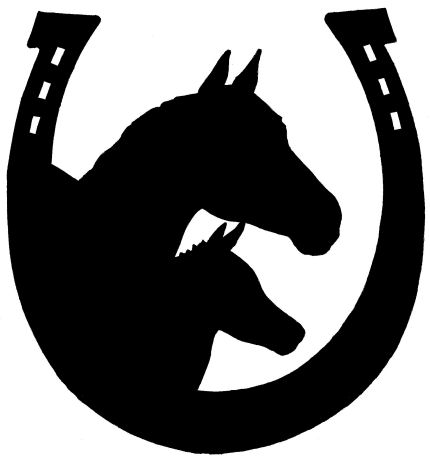 Please email application and waiver to boardingonthelake@yahoo.com, and send venmo to @Kamal-Shehadeh 916-397-0510 please specify on both email and venmo which week of camp we discussed Child's Name:Age:Riding Experience:Food Allergies:Parent Name:Phone: Address:Email address:Emergency Contact:Preferred Camp Session:How did you hear about us?Anything else we should know?